 แบบเบิกภาระการสอนอาจารย์พิเศษ 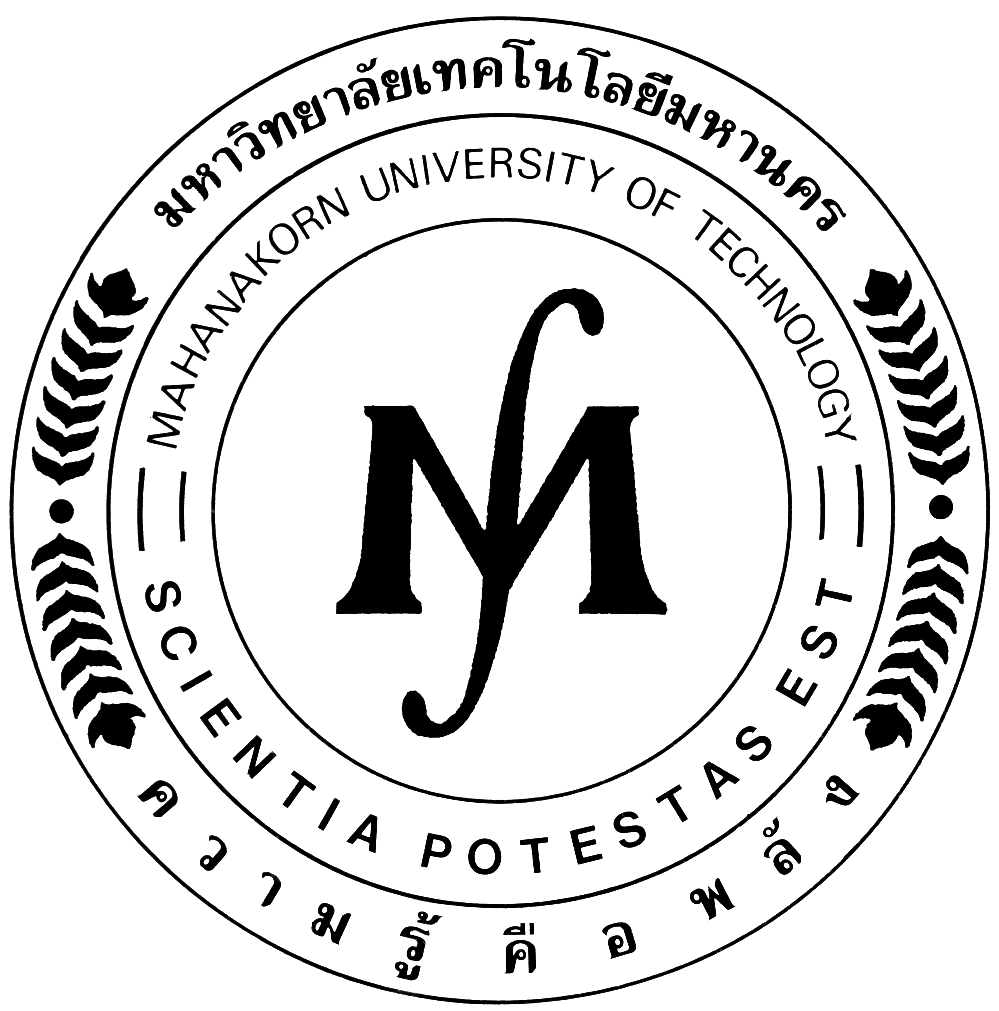        ภาคการศึกษาที่     ปีการศึกษา          ประจำเดือน                   .                               ระดับปริญญาตรี            ระดับบัณฑิตศึกษาชื่อ-สกุล                                                           วัน/เวลาที่สอน                                  โทร                          .ภาควิชา/สาขาวิชา                                                    คณะ                                       รหัสหลักสูตร__________                   ชื่อวิชา                                                                 รหัสวิชา                              ห้อง                                 .              หมายเหตุ : โปรดอ่านคำอธิบายด้านหลังคำอธิบายใช้แบบเบิกภาระการสอนของอาจารย์พิเศษ ( F – FAO - 043 ) จำนวน 1 ฉบับ ต่อ 1 วิชาที่สอน การนับช่วงเวลาใน 1 สัปดาห์ นับตั้งแต่วันจันทร์ ถึง วันอาทิตย์ และเป็นการเบิกค่าสอนภายในเดือนเดียวกันให้คณาจารย์ผู้สอน และหัวหน้าภาควิชา/ผู้อำนวยการบัณฑิตศึกษา ลงลายมือชื่อในแบบเบิกภาระการสอนฯทุกฉบับและให้นำเสนอคณบดี ก่อนนำส่งฝ่ายอัตราเงินเดือน ภายในวันที่ 5 ของเดือนถัดไปถ้าพื้นที่ที่กำหนดให้กรอกในรายวิชาใดไม่เพียงพอภายในฉบับเดียวสามารถใช้แบบเบิกภาระการสอนฯ เพิ่มได้ โดยรวมจำนวนชั่วโมงให้ครบถ้วนในแต่ละแผ่น แบบเบิกภาระการสอนฯ ที่มีข้อมูลไม่ครบถ้วนหรือไม่มีลายมือชื่อของคณาจารย์ผู้สอน หัวหน้าภาควิชา/ผู้อำนวยการบัณฑิตศึกษา และคณบดี อาจทำให้การเบิกจ่ายล่าช้าเพราะต้องส่งคืนเพื่อให้ดำเนินการให้ครบถ้วนการตรวจสอบการเบิกภาระการสอนจะพิจารณาข้อมูลจากรายงานบันทึกเวลาปฏิบัติงานของคณาจารย์ กรณีมีการจัดการเรียนการสอนเป็นแบบออนไลน์  การตรวจสอบการเบิกภาระการสอนจะปรับเปลี่ยนไปตามสถานการณ์ และความเหมาะสม ตามประกาศของมหาวิทยาลัยฯวัน/เดือน/ปี    ที่สอนเวลาเวลาจำนวนชั่วโมงจำนวนชั่วโมงลายมือชื่อผู้สอนวัน/เดือน/ปี    ที่สอนเริ่มถึงบรรยายปฏิบัติลายมือชื่อผู้สอนรวมรวมรวม